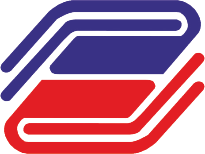 ГОСУДАРСТВЕННЫЙ УНИВЕРСИТЕТ УПРАВЛЕНИЯАннотация образовательной программыАннотация образовательной программыБанковское дело и риск-менеджментБанковское дело и риск-менеджментНаправление подготовки и шифрМенеджмент 38.03.02Присваиваемая квалификацияБакалаврФорма обученияОчнаяЦелевая аудиторияВыпускники средних образовательных учреждений и средних профессиональных учрежденийЦели образовательной программыобеспечить высокий образовательный уровень выпускника в области менеджмента гарантировать наличие у выпускника профессиональных знаний, достаточных для работы в компаниях и финансовых организациях международного уровнягарантировать выпускнику возможность использования своих знаний на смежных рынках в области управления инвестициями, сбережениями граждан, управления денежными средствами корпоративных и финансовых институтов на основе новейших технологий риск-менеджментаРуководитель программы Морыженкова Наталья Владимировна, к.э.н.Основные факторы конкурентоспособности образовательной программыуниверсальный характер подготовки специалистовуглубленное изучение процессов и методологии риск-менеджмента как наиболее востребованной категории знаний на рынке корпоративных и банковских услугсистемный подход к освоению дисциплин, основанный на процессном и проектном обучениивысокая степень вовлеченности студентов в процесс создания знанийвысокая востребованность специалистов на рынке трудаОсобенности реализации подготовки по данной образовательной программеширокое использование Интернет-технологий в образовательной программезначительный объем математического моделирования процессов управления рискамиинтерактивный режим подготовки с участием представителей коммерческих банков и департаментов риск-менеджмента отраслевых секторовпроведение тренингов по командообразованиюДеловые партнерыБанк РоссииАссоциация российских банков Агентство страхования вкладов Счетная палата РФ ПАО «Сбербанк России» и другие кредитные организацииПрофессиональные дисциплиныУправление личными финансамиБанковское делоДеньги и денежное обращениеОсновы финансового риск-менеджментаРегулирование деятельности банковАнализ ценных бумаг и инвестиции на фондовом рынкеТранзакционный бизнес, платежные системы и индустрия платежейРозничный банковский бизнесБухгалтерский учет в банкеИнтегрированный риск-менеджментБанковские инвестиционные продуктыУправление банкомКорпоративный банковский бизнесФинансовое управление корпорациейУправление активами и пассивами банкаБанковские IT-системы